WILMINGTON GRAMMAR SCHOOL FOR GIRLS 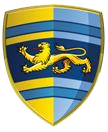 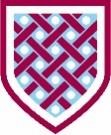 Parsons Lane Wilmington Near Dartford Kent DA2 7BB (11-18 Foundation School 999 pupils on roll) Telephone:  01322 226351  Ext 223     Fax:  01322 222607 e-mail: recruitment@endeavour-mat.co.ukTEACHER OF MFL – FRENCH & SPANISHStart Date: September 2021MPS/UPS (including London Fringe Allowance) Endeavour MAT is a newly formed Trust, which currently comprises Wilmington Grammar School for Girls (WGSG), Wilmington Grammar School for Boys (WGSB) and Stone Lodge School in Dartford Wilmington Grammar School for Girls is an 11-18 year old selective Girls’ Grammar School, with a coeducational sixth form, run jointly with Wilmington Grammar School for Boys. The school was judged ‘outstanding’ in November 2015 and is popular and oversubscribed. We are seeking to appoint an enthusiastic teacher of MFL from September 2021. You will be required to teach both French and Spanish to GCSE level. All students study MFL in either French, Spanish or Mandarin. If you are able to engage students, with a passion for teaching the subject and raising achievement, this could be a fantastic opportunity for you.  The role will commence September 2021.  We seek someone who will: Applications can be found on the school’s website www.wgsg.co.uk.  As joint lead of NWK Teaching School Alliance, the development of outstanding teachers and the opportunity for staff progression is considered a priority. WGSG is committed to safeguarding and promoting the welfare of its students and expects all staff and volunteers to share this commitment. This post is subject to an enhanced DBS check. Closing date for receipt of completed applications is Monday 19 April 2021 at 9.00am with interviews expected the same week.Applications will be assessed as soon as they are received. • be an inspirational teacher with a proven track record of delivering high quality lessons with excellent student outcomes • have the vision and initiative to take a project and move it forward ensuring its continual growth • be committed to raising standards for all students • be forward thinking and pro-active in responding to the inherent changes required in the delivery of this subject area • be an asset to the MFL department and the school • be able to teach 2 languages. 